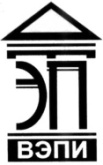 Автономная некоммерческая образовательная организациявысшего образования«Воронежский экономико-правовой институт»(АНОО ВО «ВЭПИ»)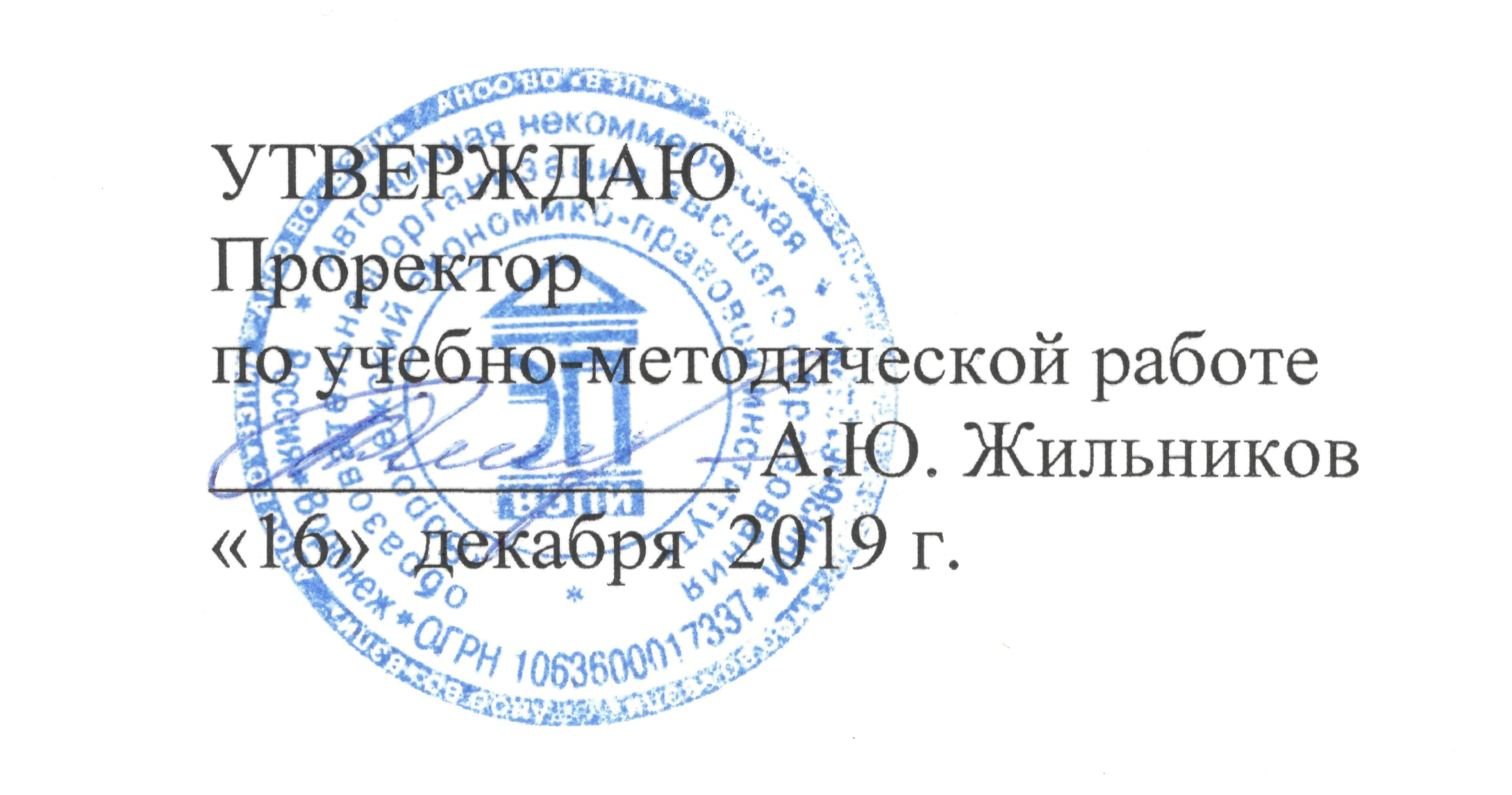 ФОНД ОЦЕНОЧНЫХ СРЕДСТВ ПО ДИСЦИПЛИНЕ (МОДУЛЮ)	Б1.В.04 Проблемы теории государства и права	(наименование дисциплины (модуля))	40.03.01 Юриспруденция	(код и наименование направления подготовки)Направленность (профиль) 	Государственно-правовая		(наименование направленности (профиля))Квалификация выпускника 	Бакалавр		(наименование квалификации)Форма обучения 	Очная, очно-заочная		(очная, очно-заочная, заочная)Рекомендован к использованию Филиалами АНОО ВО «ВЭПИ»	Воронеж 2019Фонд оценочных средств по дисциплине (модулю) рассмотрен и одобрен на заседании кафедры Теории и истории государства и права.Протокол заседания от «11»        декабря        2019 г.     № 3Фонд оценочных средств по дисциплине (модулю) согласован со следующими представителями работодателей или их объединений, направление деятельности которых соответствует области профессиональной деятельности, к которой готовятся обучающиеся: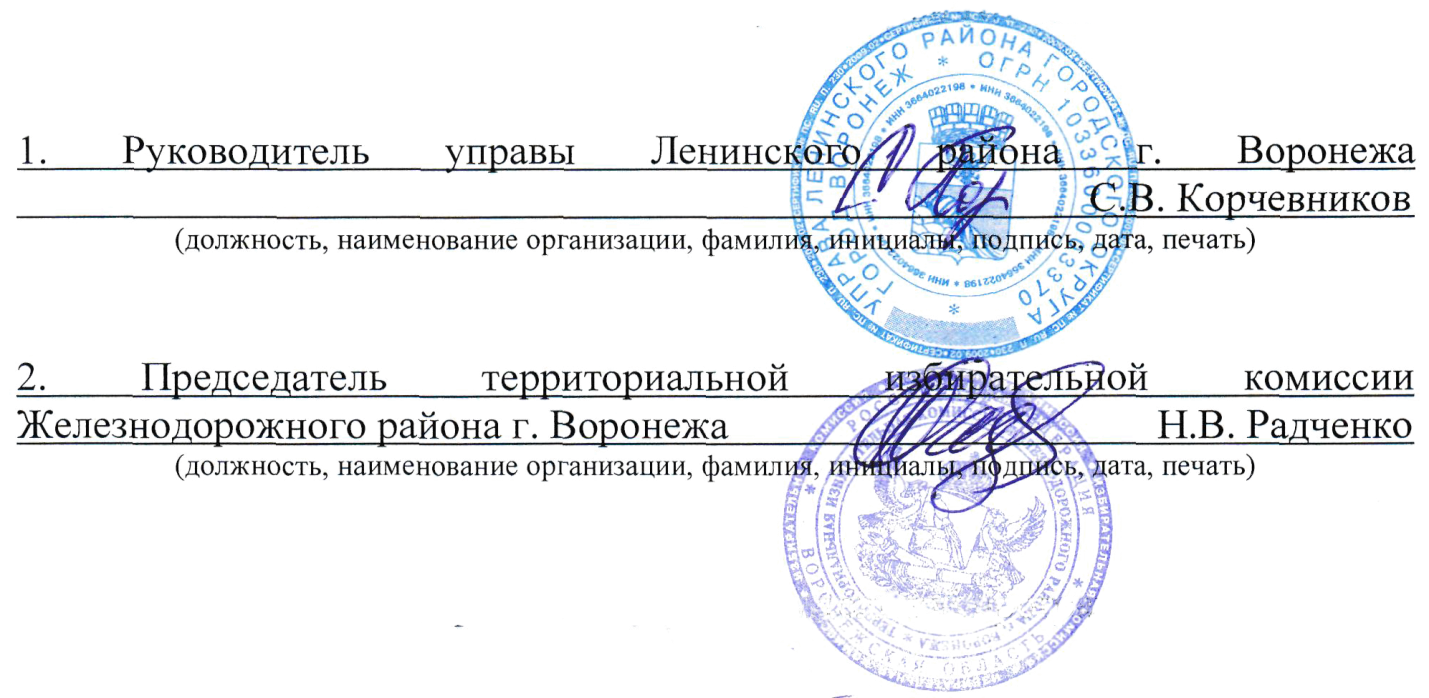 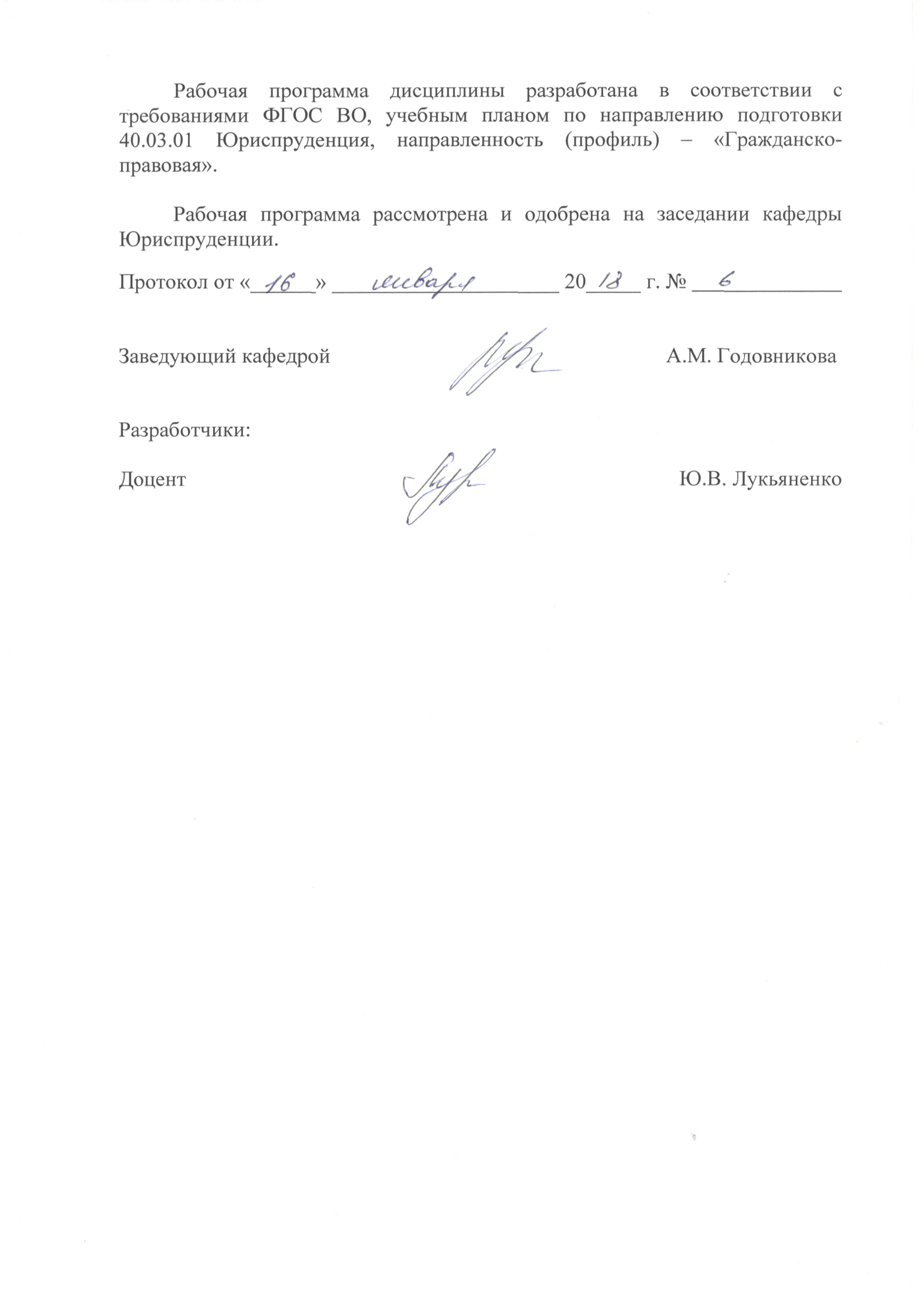 Заведующий кафедрой                                                                Ю.В. Лукьяненко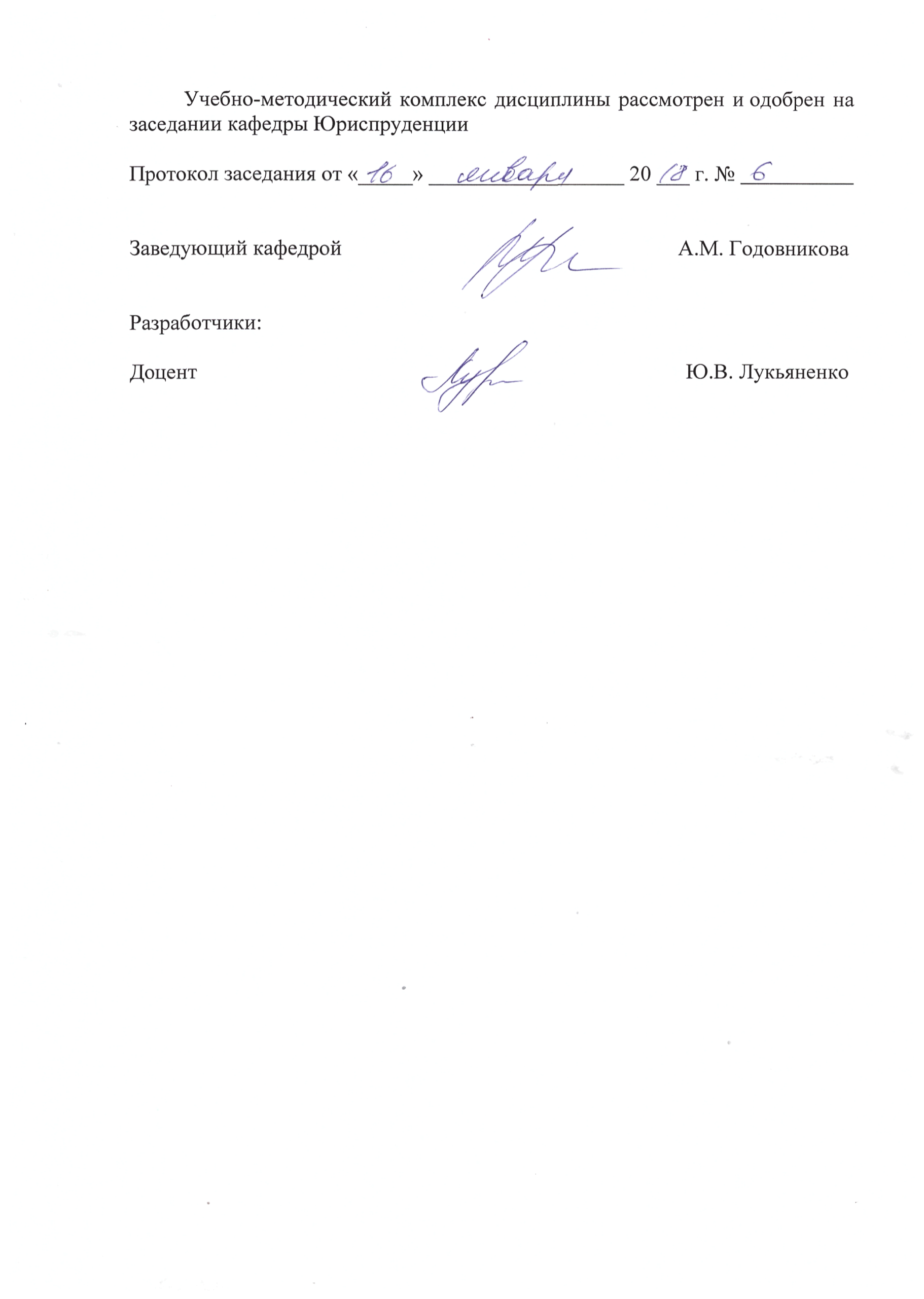 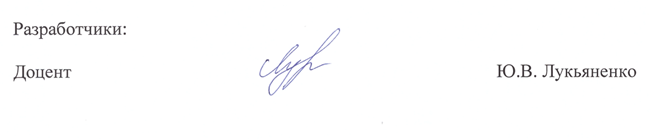 1. Перечень компетенций с указанием этапов их формирования в процессе освоения ОП ВОЦелью проведения дисциплины Б1.В.04 Проблемы теории государства и права является достижение следующих результатов обучения:В формировании данных компетенций также участвуют следующие дисциплины (модули), практики и ГИА образовательной программы 
(по семестрам (курсам) их изучения):- для очной формы обучения:- для очно-заочной формы обучения:Этап дисциплины (модуля) Б1.В.04 Проблемы теории государства и права в формировании компетенций соответствует:- для очной формы обучения – 8 семестру;- для очно-заочной формы обучения – семестр А.2. Показатели и критерии оценивания компетенций на различных этапах их формирования, шкалы оцениванияПоказателями оценивания компетенций являются следующие результаты обучения:Порядок оценки освоения обучающимися учебного материала определяется содержанием следующих разделов дисциплины (модуля):Критерии оценивания результатов обучения для текущего контроля успеваемости и промежуточной аттестации по дисциплине1. Критерии оценивания устного ответа.	Зачтено: 	Знает роль государства и права в современном обществе; основополагающие понятия, категории, термины, институты отраслевых и специальных юридических наук, природу и сущность государства и права; природу и сущность основных теоретических положений, раскрывающих содержание юридических понятий; основные закономерности возникновения,  функционирования и развития государства и права; механизм государства, систему права, механизм и средства правового регулирования, реализации права; основные виды, способы и приемы толкования нормативных правовых актов.	Умеет защищать правовые принципы и идеалы гражданского общества и правового государства; правильно составлять и оформлять юридические документы; обосновывать и принимать в пределах должностных полномочий решения, основанные на уважении к закону и развитом правосознании.  выбирать способы и приемы толкования нормативных правовых актов и их отдельных норм с учетом потребностей профессиональной деятельности; навыками правового мышления, осуществления правовой пропаганды и правового воспитания; навыками толкования нормативных правовых актов и их отдельных норм в процессе  профессиональной деятельности.	Владеет навыками осуществления правового воспитания; навыками разработки нормативных актов; навыками толкования нормативных правовых актов и их отдельных норм в процессе  профессиональной деятельности; : навыками разработки нормативных актов.Не зачтено: - не выполнены требования, соответствующие оценке «зачтено».2. Критерии оценивания реферата: Зачтено:Знает роль государства и права в современном обществе; основополагающие понятия, категории, термины, институты отраслевых и специальных юридических наук, природу и сущность государства и права; природу и сущность основных теоретических положений, раскрывающих содержание юридических понятий; основные закономерности возникновения,  функционирования и развития государства и права; механизм государства, систему права, механизм и средства правового регулирования, реализации права; основные виды, способы и приемы толкования нормативных правовых актов.	Умеет защищать правовые принципы и идеалы гражданского общества и правового государства; правильно составлять и оформлять юридические документы; обосновывать и принимать в пределах должностных полномочий решения, основанные на уважении к закону и развитом правосознании.  выбирать способы и приемы толкования нормативных правовых актов и их отдельных норм с учетом потребностей профессиональной деятельности; навыками правового мышления, осуществления правовой пропаганды и правового воспитания; навыками толкования нормативных правовых актов и их отдельных норм в процессе  профессиональной деятельности.	Владеет навыками осуществления правового воспитания; навыками разработки нормативных актов; навыками толкования нормативных правовых актов и их отдельных норм в процессе  профессиональной деятельности; : навыками разработки нормативных актов.Не зачтено: - не выполнены требования, соответствующие оценке «зачтено».3. Критерии оценивания выполнения тестовых заданий.Зачтено:Знает роль государства и права в современном обществе; основополагающие понятия, категории, термины, институты отраслевых и специальных юридических наук, природу и сущность государства и права; природу и сущность основных теоретических положений, раскрывающих содержание юридических понятий; основные закономерности возникновения,  функционирования и развития государства и права; механизм государства, систему права, механизм и средства правового регулирования, реализации права; основные виды, способы и приемы толкования нормативных правовых актов.	Умеет защищать правовые принципы и идеалы гражданского общества и правового государства; правильно составлять и оформлять юридические документы; обосновывать и принимать в пределах должностных полномочий решения, основанные на уважении к закону и развитом правосознании.  выбирать способы и приемы толкования нормативных правовых актов и их отдельных норм с учетом потребностей профессиональной деятельности; навыками правового мышления, осуществления правовой пропаганды и правового воспитания; навыками толкования нормативных правовых актов и их отдельных норм в процессе  профессиональной деятельности.	Владеет навыками осуществления правового воспитания; навыками разработки нормативных актов; навыками толкования нормативных правовых актов и их отдельных норм в процессе  профессиональной деятельности; : навыками разработки нормативных актов.Не зачтено: - не выполнены требования, соответствующие оценке «зачтено».4. Критерии оценивания ответа на экзамене.«Отлично»Знает роль государства и права в современном обществе; основополагающие понятия, категории, термины, институты отраслевых и специальных юридических наук, природу и сущность государства и права; природу и сущность основных теоретических положений, раскрывающих содержание юридических понятий; основные закономерности возникновения,  функционирования и развития государства и права; механизм государства, систему права, механизм и средства правового регулирования, реализации права; основные виды, способы и приемы толкования нормативных правовых актов.	Умеет защищать правовые принципы и идеалы гражданского общества и правового государства; правильно составлять и оформлять юридические документы; обосновывать и принимать в пределах должностных полномочий решения, основанные на уважении к закону и развитом правосознании.  выбирать способы и приемы толкования нормативных правовых актов и их отдельных норм с учетом потребностей профессиональной деятельности; навыками правового мышления, осуществления правовой пропаганды и правового воспитания; навыками толкования нормативных правовых актов и их отдельных норм в процессе  профессиональной деятельности.	Владеет навыками осуществления правового воспитания; навыками разработки нормативных актов; навыками толкования нормативных правовых актов и их отдельных норм в процессе  профессиональной деятельности; : навыками разработки нормативных актов.«Хорошо»:- в целом знает роль государства и права в современном обществе; основополагающие понятия, категории, термины, институты отраслевых и специальных юридических наук, природу и сущность государства и права; природу и сущность основных теоретических положений, раскрывающих содержание юридических понятий; основные закономерности возникновения,  функционирования и развития государства и права; механизм государства, систему права, механизм и средства правового регулирования, реализации права; основные виды, способы и приемы толкования нормативных правовых актов;- в целом умеет защищать правовые принципы и идеалы гражданского общества и правового государства; правильно составлять и оформлять юридические документы; обосновывать и принимать в пределах должностных полномочий решения, основанные на уважении к закону и развитом правосознании.  выбирать способы и приемы толкования нормативных правовых актов и их отдельных норм с учетом потребностей профессиональной деятельности; навыками правового мышления, осуществления правовой пропаганды и правового воспитания; навыками толкования нормативных правовых актов и их отдельных норм в процессе  профессиональной деятельности;- в целом владеет навыками осуществления правового воспитания; навыками разработки нормативных актов; навыками толкования нормативных правовых актов и их отдельных норм в процессе  профессиональной деятельности; навыками разработки нормативных актов.	«Удовлетворительно»:- не достаточно хорошо знает роль государства и права в современном обществе; основополагающие понятия, категории, термины, институты отраслевых и специальных юридических наук, природу и сущность государства и права; природу и сущность основных теоретических положений, раскрывающих содержание юридических понятий; основные закономерности возникновения,  функционирования и развития государства и права; механизм государства, систему права, механизм и средства правового регулирования, реализации права; основные виды, способы и приемы толкования нормативных правовых актов;- не достаточно хорошо умеет защищать правовые принципы и идеалы гражданского общества и правового государства; правильно составлять и оформлять юридические документы; обосновывать и принимать в пределах должностных полномочий решения, основанные на уважении к закону и развитом правосознании.  выбирать способы и приемы толкования нормативных правовых актов и их отдельных норм с учетом потребностей профессиональной деятельности; навыками правового мышления, осуществления правовой пропаганды и правового воспитания; навыками толкования нормативных правовых актов и их отдельных норм в процессе  профессиональной деятельности;- не достаточно хорошо владеет навыками осуществления правового воспитания; навыками разработки нормативных актов; навыками толкования нормативных правовых актов и их отдельных норм в процессе  профессиональной деятельности; : навыками разработки нормативных актов.«Неудовлетворительно»: - не выполнены требования, соответствующие оценке «отлично», «хорошо», «удовлетворительно».3. Типовые контрольные задания или иные материалы, необходимые для оценки знаний, умений, навыков и (или) опыта деятельности, характеризующих этапы формирования компетенций1 ЭТАП«Текущий контроль успеваемости»Тема 1. Проблемы предмета и метода теории государства и права Вопросы:Теория государства и права как общественная наука. Предмет теории государства и права. Общие категории и понятия, применимые во всех отраслевых юридических науках.Методология теории государства и права как совокупность методов, приемов, способов и принципов научного познания социально-правовых явлений. Основные критерии и классификация методов теории государства и права. Общие, специальные и собственно юридические способы и приемы познания государства и права.Место и значение курса в системе юридических дисциплин, его значение для формирования юриста.Темы докладов и научных сообщений:Проблемы и перспективы развития теории государства и права как науки. Зарождение и формирование российского правоведения. Эволюция базовой юридической науки в Теория государства и права как методологическая наука.Значение теории государства и права для профессиональной подготовки юристов. Теория государства и права и социальная практика. 	Тема 2. Проблемы функций и форм государства Вопросы:Проблема понятия и классификации функций государства. Характеристика внутренних и внешних функций государства. Правовые формы осуществления функций государства. Проблемы понятия и элементов формы государства. Многообразие форм государства. Факторы, определяющие форму государства. Изменения формы государства в зависимости от исторического типа государства.Понятие формы государственного правления. Её виды. Монархии и республики и их разновидности. Проблемы понятия и форм государственного устройства. Виды форм государственного устройства. Унитарное государство. Федерация. Конфедерация и иные формы межгосударственного устройства.Проблемы понятия и форм политических режимов. Виды политических режимов в различных типах государства. Темы докладов и научных сообщений:Цель, задачи, функции государства, их соотношение. Классификация и эволюция функций государства.Прогрессивные и регрессивные изменения формы государства в рамках одного типа государства.Авторитарные и демократические политические режимы.    Особенности формы Российского государства на современном этапе.Тема 3. Проблемы современного правопонимания Вопросы:Общая характеристика подходов к выявлению сущности права.Материалистическая теория права. Естественно-правовой подход к правопониманию. Историческая школа права. Нормативистский подход к правопониманию.Иные теории правопонимания.Проблемы понятия и определения права: исторические и современные трактовки.Темы докладов и научных сообщений:Позитивизм в правопонимании: сущность и исторические корни.Юридический позитивизм и его современные формы.Суть интегративного подхода. Правовой плюрализм в юриспруденции.Тема 4. Проблемы теории правового государства и гражданского общества Вопросы:Возникновение и развитие идеи правового государства. Понятие правового государства. Признаки и характерные черты правового государства. Правовое государство как форма организации политической власти и качественное состояние государственности. Правовое государство и личность. Проблемы построения правового государства в России.История развития концепции гражданского общества. Правовые основы формирования гражданского общества в современной России.Роль институтов гражданского общества в формировании правовой политики современной России.Структура гражданского общества. Проблемы создания гражданского общества в Российской Федерации.Темы докладов и научных сообщений:Проблемы формирования правового государства в современном российском обществе.Идея «общественного договора» как основа диалога государства с гражданским обществом.Проблема определения понятия «гражданское общество».Диалектика взаимоотношений гражданского общества и государства. Роль гражданского общества в современном государстве.Тема 5. Проблемы форм (источников) современного права 	Вопросы:Теоретические проблемы формы (источников) права. Правовой обычай.Судебный прецедент. Нормативный правовой акт и его виды.	Правовая доктрина, религиозные тексты и иные источники права.Правовая доктрина как источник российского праваТемы докладов и научных сообщений:Источники права в материальном, идеальном и формальном (юридическом) смысле.Пути формирования источников права и критерии их классификации.Основные источники права современных государств. Нормативный правовой акт как источник права. Религиозные тексты как источники права.Тема 6. Проблемы интеграции и глобализации правовых системВопросы:Проблемы понятия и содержания правовой системы и правовой семьи.Семьи национальных правовых систем. Правовые семьи государств. Западная и восточная правовые традиции.Континентальное (европейское) право: исторические корни и современность. Общая характеристика. Национальные и региональные особенности. Англо-американское право: особенности зарождения и формирования. Современное право Великобритании: специфика правовой системы. Формирование федеральной правовой системы США. Современная система источников американского права.Религиозно-традиционные правовые семьи и системы. Мусульманское право: особенности формирования. Дальневосточное право: понятие, возникновение и отличительные черты. Обычное право стран Африки и Океании. Государственные модели восприятия обычного права.Темы докладов и научных сообщений:Проблемы понимания правовой системы в современной юридической теории.Проблемы понимания правовой семьи в современной юридической теории.Проблемы типологии правовых систем и поиски критериев их классификации.Правовые семьи континентального права.Основные источники английского права.Государственные модели восприятия ислама и шариата.Тема 7. Проблемы правовых отношений, юридических фактов и реализации права Вопросы:Понятие и признаки правовых отношений. Виды правовых отношений.Состав (структура) правоотношения. Физические и юридические лица. Государство как субъект права.	Содержание правоотношений: субъективные права и юридические обязанности. Реализация субъективного права. Осуществление юридических обязанностей.Объекты правоотношений. Юридические факты как основания возникновения, изменения и прекращения правоотношений.Реализации права: понятие, формы, методы. Стадии процесса применения норм права. Акты применения норм права: понятие и виды. Проблемы пробелов в праве и способов их восполнения. Юридические презумпции и фикции. Юридические коллизии и способы их разрешения. Темы докладов и научных сообщений:Правоотношения как особая форма общественных отношений.Субъекты правоотношений и их виды.Монистическая и плюралистическая концепции видов объектов правоотношения.Соотношение нормативно-правовых актов и правоприменительных актов.Аналогия закона и аналогия права.Тема 8. Проблемы толкования праваВопросы:Понятие и необходимость толкования норм права. Уяснение и разъяснение содержания правовых норм. Субъекты и объекты юридического толкования. Способы (приемы) толкования правовых норм: грамматический, логический, систематический, историко-политический, телеологический (целевой), специально-юридический. Виды официального и неофициального толкования норм права. Акты толкования норм права: понятие, особенности, виды. Проблемы толкования права по объёму.Юридическая практика: понятие, структура, виды. Темы докладов и научных сообщений:Функции юридической практики. Пути совершенствования юридической практики в современной России. Официальное толкование. Неофициальное толкование.Тема 9. Проблемы юридической ответственности, законности  и правопорядка Вопросы:Юридическая ответственность: понятие и признаки. Позитивная и ретроспективная ответственность. Принципы и функции юридической ответственности. Виды юридической ответственности. Обстоятельства, исключающие юридическую ответственность и основания освобождения от юридической ответственности. Презумпция невиновности.Сущность и принципы законности. Основные требования законности. Понятие и виды гарантий законности. Проблемы законности в различных сферах жизни общества. Деформации законности и пути их преодоления. Законность и целесообразность.Понятие правопорядка. Соотношение законности, правопорядка и демократии. Темы докладов и научных сообщений:Юридическая ответственность как вид социальной ответственности.Понятие и роль законности в жизни общества. Место и роль Конституции в обеспечении законности. Конституционная законность – основа законности и правопорядка. Проблемы соотношения правопорядка и общественного порядка. Актуальные проблемы законности и правопорядка в современной правовой науке.Тема 10. Проблемы правового поведения: норма и отклонения Вопросы:Понятие правомерного поведения. Виды правомерного поведения. Социально-правовая активность личности. Проблемы конформистского и маргинального поведения.Теоретические проблемы правомерного поведения и его роли в правовой системе. Правомерное поведение граждан, общества и государства. Характеристика правомерного поведения личности, его структура и основные черты. Классификация правомерного поведения.Правонарушения: понятие и признаки. Состав правонарушения. Классификация правонарушений.Преступление и проступки: сравнительная характеристика.Темы докладов и научных сообщений:Право и поведение.Современные подходы к проблеме понимания правомерного поведения.Мотивы правомерности в поведении людей.Причины противоправного поведения.Примерный перечень тем рефератовпо дисциплине «Проблемы теории государства и права»1. Проблемы познания права.2. Проблемы понятия права.3. Соотношение права и закона.4. Естественное и позитивное право.5. Право в структуре общества.6. Социальная ценность права.7. Концепция правового государства.8. Проблемы формирования правового государства в Российском обществе. 9. Особенности российской правовой системы.10. Реформа российской правовой системы.11. Проблемы соотношения права, морали и нравственности.12. Особенности российского правосознания.13. Эффективность правового регулирования.14. Законность: проблемы понятия и реализации.15.Правопорядок как результат правового регулирования.16. Истинность норм права.17. Качество правотворчества.18. Иерархия источников российского права.19. Способы обеспечения верховенства закона.20. Прецедент в российской правовой системе.21. Юридическая природа актов Конституционного суда РФ.22. Проблемы систематизации российского законодательства.23. Развитие системы российского права. 24. Проблемы реализации права.25. Проблема пробелов в праве.Внутрисеместровая аттестацияКонтрольные задания для оценки знаний по дисциплине  1. Теория государства и права – это наука …а) об общих закономерностях развития и функционирования государственно-правовых явлений;б) об общих принципах образования и функционирования органов власти;в) о целях и задачах юриспруденции.2. Выберете из нижеперечисленных лишнюю теорию происхождения государства:а) теологическая теория;б) этатистская теория;в) марксистская теория;г) теория общественного договора.3. Система взаимосвязанных и взаимодействующих объединений (организаций) людей, базирующихся на разнообразных формах собственности, отражающих интересы и волю социальных классов, слоев, групп и наций, реализующих политическую власть или борющихся за ее осуществление в рамках права через государство – это …а) политическая система общества;б) гражданское общество;в) политический режим.4. Элементами политической системы общества являются:а) совокупность политических объединений;б) политические отношения;в) политические разногласия;г) политическое сознание;д) политические нормы и традиции;е) политическая деятельность;5. Выберете из нижеперечисленных признаков признаки, характеризующие правовое государство:а) верховенство и прямое действие закона;б) наиболее полное обеспечение прав и свобод человека и гражданина;в) возможность абсолютной свободы действий;г) отсутствие обязанностей у индивида по отношению к государству;д) соответствие внутреннего законодательства общепризнанным нормам и принципам международного законодательства. 6. Выберете из нижеперечисленных признаков признаки государства:а) публичная власть;б) политические партии;в) особая территориальная организация;г) единая система налогов;д) новый тип нормативного регулирования (право);е) разделение властей.2 ЭТАП «Промежуточная аттестация по итогам освоения дисциплины»Список вопросов к экзамену по дисциплине «Проблемы теории государства и права»Проблемы теории государства и права как науки.Проблемы методологии теории государства и права.Теоретические подходы к проблеме происхождения государства.Плюрализм теорий происхождения государства и права.Формы возникновения государства у различных народов («азиатский способ производства», античный путь развития).Проблемы сущности и социального назначения государства.Форма государства: понятие и ее элементы.Формы правления: понятие и виды.Форма государственного устройства: понятие, виды.Государственный (политический) режим: понятие, виды.Возникновение и развитие идеи правового государства.Правовое государство: понятие, признаки.Гражданское общество как социальная основа правового государства.Проблема перспективы формирования российского правового государства.Государственный механизм: понятие, и его признаки.Орган государства как элемент государственного механизма: понятие и признаки.Представительные органы власти РФ: понятие, виды, функции.Исполнительные органы власти РФ: понятие, виды, функции.Судебные органы власти РФ: понятие, виды, функции.Органы прокуратуры: понятие, виды, функции.Органы с особым конституционным статусом.Проблема функций государства: понятие, основные классификации.Перспективы формирования российского правового государства.Закономерности возникновения права как особого социального регулятора.Признаки права, отличающие его от иных социальных норм.Проблема правопонимания: основные подходы к правопониманию.Право: понятие, признаки, принципы, функции.Социальные нормы: понятие и виды.Мораль: понятие, структура.Проблема соотношения морали и права: единство, взаимодействие, различие и противоречие.Правовое регулирование: понятие и особенности.Правовое регулирование: предмет, метод, и способы.Механизм правового регулирования: модель, элементы, эффективность.Правовой статус личности: проблемы, понятие и структуры.Правовой статус личности: понятие и виды.Особенности правового статуса личности в современной России.Современная концепция прав человека.Источники права: понятие и виды.Нормативно-правовой акт: понятие, особенности, виды.Действие нормативно-правовых актов во времени, в пространстве и по кругу лиц.Правовая система общества: понятие, элементы. Структура системы права. Критерии деления системы права на отросли.Проблема классификации правовых систем современности.Система права: понятие, основные элементы.Право частное и право публичное.Система законодательства: понятие, ее отличие от системы права.Норма права: понятие, признаки, проблема структуры правовой нормы.Соотношение нормы права и статьи нормативно-правового акта.Норма права: понятие и виды.Реализация права: понятие и формы.Применение права как особая форма реализации права: признаки, стадии, акты применения права.4. Методические материалы, определяющие процедуры оценивания знаний, умений, навыков и (или) опыта деятельности, характеризующих этапы формирования компетенцийI этап –текущий контроль успеваемостиНа первом этапе обучающийся планирует свою самостоятельную работу, которая включает:уяснение задания на самостоятельную работу;подбор рекомендованной литературы;составление плана работы, в котором определяются основные пункты предстоящей подготовки.Составление плана дисциплинирует и повышает организованность в работе.Второй этап включает непосредственную подготовку обучающихся к занятию. Начинать надо с изучения рекомендованной литературы. Необходимо помнить, что на лекции обычно рассматривается не весь материал, а только его часть. Остальная его часть восполняется в процессе самостоятельной работы. В связи с этим работа с рекомендованной литературой обязательна. Особое внимание при этом необходимо обратить на содержание основных положений и выводов, объяснение явлений и фактов, уяснение практического приложения рассматриваемых теоретических вопросов. В процессе этой работы обучающийся должен стремиться понять и запомнить основные положения рассматриваемого материала, примеры, поясняющие его, а также разобраться в иллюстративном материале.Заканчивать подготовку следует составлением плана (конспекта) по изучаемому материалу (вопросу). Это позволяет составить концентрированное, сжатое представление по изучаемым вопросам.В процессе подготовки к занятиям рекомендуется взаимное обсуждение материала, во время которого закрепляются знания, а также приобретается практика в изложении и разъяснении полученных знаний, развивается речь.При необходимости следует обращаться за консультацией к преподавателю. Идя на консультацию, необходимо хорошо продумать вопросы, которые требуют разъяснения. Требования к подготовке рефератаРеферат - краткое изложение содержания документа или его части, научной работы, включающее основные фактические сведения и выводы, необходимые для первоначального ознакомления с источниками и определения целесообразности обращения к ним.Современные требования к реферату - точность и объективность в передаче сведений, полнота отображения основных элементов, как по содержанию, так и по форме.Цель реферата - не только сообщить о содержании реферируемой работы, но и дать представление о вновь возникших проблемах соответствующей отрасли науки.В учебном процессе реферат представляет собой краткое изложение в письменном виде или в форме публичного доклада содержания книги, учения, научного исследования и т.п. Иначе говоря, это доклад на определенную тему, освещающий её вопросы на основе обзора литературы и других источников.Подготовка и написание реферата. При написании реферата необходимо следовать следующим правилам:Раскрытие темы реферата предполагает наличие нескольких источников (как минимум 4-5 публикаций, монографий, справочных изданий, учебных пособий) в качестве источника информации.Подготовка к написанию реферата предполагает внимательное изучение каждого из источников информации и отбор информации непосредственно касающейся избранной темы. На этом этапе работы важно выделить существенную информацию, найти смысловые абзацы и ключевые слова, определить связи между ними.Содержание реферата ограничивается 2-3 параграфами (§§).Сведение отобранной информации непосредственно в текст реферата, должно быть выстроено в соответствии с определенной логикой. Реферат состоит из трех частей: введения, основной части, заключения.Во введении логичным будет обосновать выбор темы реферата, актуальность (почему выбрана данная тема, каким образом она связана с современностью?); цель (должна соответствовать теме реферата); задачи (способы достижения заданной цели), отображаются в названии параграфов работы; историография (обозначить использованные источники с краткой аннотаций – какой именно источник (монография, публикация и т.п.), основное содержание вцелом (1 абз.), что конкретно содержит источник по данной теме (2-3 предложения).В основной части дается характеристика и анализ темы реферата в целом, и далее – сжатое изложение выбранной информации в соответствии с поставленными задачами. В конце каждой главы должен делаться вывод (подвывод), который начинается словами: «Таким образом…», «Итак…», «Значит…», «В заключение главы отметим…», «Все сказанное позволяет сделать вывод…», «Подводя итог…» и т.д. Вывод содержит краткое заключение по §§ главы (объем 0,5–1 лист). В содержании не обозначается.Заключение содержит те подвыводы по параграфам, которые даны в работе (1-1,5 листа). Однако прямая их переписка нежелательна; выгодно смотрится заключение, основанное на сравнении. Например, сравнение типов политических партий, систем, идеологий и др. Уместно высказать свою точку зрения на рассматриваемую проблему.Список литературы. В списке указываются только те источники, на которые есть ссылка в основной части реферата. Ссылка в основном тексте оформляется:В подстрочнике: цитата выделяется кавычками, затем следует номер ссылки. Нумерация ссылок на каждой странице начинается заново. Например, «Цитата…» [1].Библиографическое описание книги в списке использованной литературы оформляется в соответствии с ГОСТ, (фамилия, инициалы автора, название работы, город издания, издательство, год издания, общее количество страниц).При использовании материалов из сети ИНТЕРНЕТ необходимо оформить ссылку на использованный сайт.Тематика рефератов разрабатывается преподавателем дисциплины и предоставляется обуча заранее либо самим преподавателем, либо методистом соответствующей кафедры (через старост). С темами рефератов можно ознакомиться в пункте 1.12.3.Реферат выполняется на листах формата А4 в компьютерном варианте. Поля: верхнее, нижнее – 2 см, правое – 3 см, левое – 1,5 см, шрифт Times New Roman, размер шрифта – 14, интервал – 1,5, абзац – 1,25, выравнивание по ширине. Объем реферата 15-20листов. Нумерация страниц обязательна. Номер страницы ставится по центру вверху страницы. Титульный лист не нумеруется.Рефераты сдаются преподавателю в указанный срок. Реферат не будет зачтен в следующих случаях:1. Существенных нарушений правил оформления (отсутствует содержание или список литературы, нет сносок, номеров страниц и т.д.).2. Серьезных недостатков в содержании работы (несоответствие структуры работы ее теме, неполное раскрытие темы, использование устаревшего фактического материала).Возвращенный обучающемуся реферат должен быть исправлен в соответствии с рекомендациями преподавателя. Обучающийся, не получивший зачет по реферату, к экзамену не допускается.Требования к подготовке докладаДоклад - вид самостоятельной работы, используется в учебных заведениях, способствует формированию навыков исследовательской работы, расширяет познавательные интерес, приучает критически мыслить.При написании доклада по заданной теме составляют план, подбирают основные источники. В процессе работы с источниками систематизируют полученные сведения, делают выводы и обобщения. К докладу по крупной теме могут, привлекаться несколько обучающихся, между которыми распределяются вопросы выступления.В настоящее время доклады, по содержанию практически ничем не отличаются от рефератов, и является зачетной работой обучающегося.Отличительными признаками доклада являются: передача в устной форме информации; публичный характер выступления; стилевая однородность доклада; четкие формулировки и сотрудничество докладчика и аудитории; умение в сжатой форме изложить ключевые положения исследуемого вопроса и сделать выводы.Подготовка к выполнению тестового заданияПри подготовке к выполнению тестового задания необходимо внимательно изучить структуру теста, оценить объем времени, выделяемого на данный тест, увидеть, какого типа задания в нем содержатся. Это поможет настроиться на работу.Лучше начинать отвечать на те вопросы, в правильности решения которых нет сомнений, пока не останавливаясь на тех, которые могут вызвать долгие раздумья. Это позволит успокоиться и сосредоточиться на выполнении более трудных вопросов.Очень важно всегда внимательно читать задания до конца, не пытаясь понять условия «по первым словам» или выполнив подобные задания в предыдущих тестированиях. Такая спешка нередко приводит к досадным ошибкам в самых легких вопросах.Если вы не знаете ответа на вопрос или не уверены в правильности, следует пропустить его и отметить, чтобы потом к нему вернуться.Важно думать только о текущем задании. Как правило, задания в тестах не связаны друг с другом непосредственно, поэтому необходимо концентрироваться на данном вопросе и находить решения, подходящие именно к нему. Кроме того, выполнение этой рекомендации даст еще один психологический эффект – позволит забыть о неудаче в ответе на предыдущий вопрос, если таковая имела место.Многие задания можно быстрее решить, если не искать сразу правильный вариант ответа, а последовательно исключать те, которые явно не подходят. Метод исключения позволяет в итоге сконцентрировать внимание на одном-двух вероятных вариантах.Рассчитывать выполнение заданий нужно всегда так, чтобы осталось время на проверку и доработку (примерно 1/3-1/4 запланированного времени). Тогда вероятность описок сводится к нулю и имеется время, чтобы набрать максимум баллов на легких заданиях и сосредоточиться на решении более трудных, которые вначале пришлось пропустить.Процесс угадывания правильных ответов желательно свести к минимуму, так как это чревато тем, что обучающийся забудет о главном: умении использовать имеющиеся накопленные в учебном процессе знания, и будет надеяться на удачу. Если уверенности в правильности ответа нет, но интуитивно появляется предпочтение, то психологи рекомендуют доверять интуиции, которая считается проявлением глубинных знаний и опыта, находящихся на уровне подсознания.При подготовке к тесту не следует просто заучивать материал, необходимо понять логику изложенного материала. Этому немало способствует составление развернутого плана, таблиц, схем, внимательное изучение исторических карт. Положительным результатом тестирования можно считать 50-100% правильных ответов.II этап – промежуточная аттестация по итогам освоения дисциплины Изучение дисциплины (модуля) заканчивается определенными методами контроля, к которым относятся: текущая аттестация, экзамен. Требования к организации подготовки к итоговой аттестации те же, что и при занятиях в течение семестра, но соблюдаться они должны более строго.К экзамену допускаются обучающиеся, успешно выполнившие все виды отчетности, предусмотренные по дисциплине учебным планом. В ходе экзамена проверяется степень усвоения материала, умение творчески и последовательно, четко и кратко отвечать на поставленные вопросы, делать конкретные выводы и формулировать обоснованные предложения. Итоговая оценка охватывает проверку достижения всех заявленных целей изучения дисциплины и проводится для контроля уровня понимания обучающимися связей между различными ее элементами. В ходе итогового контроля акцент делается на проверку способностей обучающихся к творческому мышлению и использованию понятийного аппарата дисциплины в решении профессиональных задач по соответствующей специальности.Результаты прохождения промежуточной аттестации для дисциплин, по которым в соответствии с учебным планом предусмотрена форма контроля «экзамен», оцениваются отметками «отлично» / «хорошо» / «удовлетворительно»/ «неудовлетворительно».5. Материалы для компьютерного тестирования обучающихся в рамках проведения контроля наличия у обучающихся сформированных результатов обучения по дисциплинеОбщие критерии оцениванияВариант 1Номер вопроса и проверка сформированной компетенцииКлюч ответовЗадание № 1Подберите понятие к следующему определению: “Виновное противоправное деяние – действие или бездействие – наносящее вред обществу, государству или отдельным лицам и влекущее за собой юридическую ответственность”1. преступление;2. правонарушение; 3. проступок;4. казус.Задание № 2Общим для всех теорий происхождения государства и права является понимание их сторонниками того факта, что государство и право1. возникли вследствие экономического и социального развития общества;2. возникли по воле бога;3. возникли вследствие целенаправленной деятельности людей;                  4. существовали не всегдаЗадание № 3Основания наступления юридической ответственности - это1. совокупность обстоятельств, наличие которых делает юридическую ответственность возможной;2. объект, субъект, содержание;3. совокупность обстоятельств, наличие которых делает юридическую ответственность должной;4. признание факта достоверным, пока не будет доказано обратное.Задание № 4Государство по сравнению с обществом возникло1. раньше;2. государство и общество возникли одновременно;3. гораздо позже;4. почти одновременно.Задание № 5Признание факта достоверным, пока не будет доказано обратное – это1. преюдиция;2. инкорпорация;3. стадия применения права;4. презумпция невиновности.Задание № 6Универсальным путём возникновения государства считается1. восточный путь;2. западный путь;3. синтезный путь;4. южный путь.Задание № 7К объективной стороне правонарушения, кроме деяния, относятся1. возраст и вменяемость правонарушителя;2. время, место, способ совершения правонарушения;3. вина, мотив, цель;4. всё вышеперечисленное.Задание № 8Что выступает критерием типологии государств с позиции формационного подхода?1. локальная цивилизация;2. классовый подход;3. общественно-экономическая формация;4. социокультурные факторы.Задание № 9Наложение штрафа за безбилетный проезд на транспорте –это вид ответственности1. уголовной;2. дисциплинарной;3. гражданско-правовой;4. административной.Задание № 10Роль и назначение права как социального регулятора общественныхотношений выражается в его1. функциях;2. принципах;3. сущности;4. признаках.Задание № 11Основными функциями юридической ответственности являются1. регулятивная и охранительная;2. правоохранительная и социальная;3. регулятивная и информационная;4. карательная, предупредительная, восстановительная.Задание № 12Основание, по которому функции государства подразделяются на внутренние и внешние - это1. форма государственного устройства;2. продолжительность действия;3. сфера деятельности;4. тип правового регулирования.Задание № 13В рамках формационного подхода к типологии государства история человечества представлена в виде:1. линейного прогрессивного развития;2. замкнутых циклов развития;3. повторяющихся этапов развития;4. дискретных циклов развития.Задание № 14В зависимости от степени общественной опасности правонарушения подразделяются на1. проступки и преступления;2. события и деяния;3. уголовные, административные и гражданские;4. умышленные и неосторожные.Задание № 15Какой подход к типологии государства основывается на духовно-нравственных и социально-культурных факторах развития общества?1. формационный;2. системный;3. функциональный;4. цивилизационный.Задание № 16К какому понятию относится следующее определение: “Организация верховной государственной власти, порядок формирования ее органов, их взаимодействий между собой и с населением”?1. политический режим;2. форма государственного устройства;3. форма правления;4. механизм государства.Задание № 17Форма правления в Российской империи после создания в ней Думы1. республика;2. дуалистическая монархия;3. парламентская монархия;4. абсолютная монархия.Задание № 18Основаниями наступления юридической ответственности являются1. правонарушение;2. общественное осуждение поступка;3. наличие правоприменительного акта;4. состав правонарушения.Задание № 19Временный союз суверенных государств, образуемый для решения каких-либо политических, военных, экономических и прочих задач – это1. республика;2. конфедерация;3. империя;4. федерация.Задание № 20Правонарушения, которые совершаются в сфере имущественных и связанных с ними личных неимущественных отношений – это1. дисциплинарные проступки;2. процессуальные правонарушения;3. гражданские проступки;4. административные проступки.Вариант 2Номер вопроса и проверка сформированной компетенцииКлюч ответовЗадание № 1Применяются только при наличии правонарушения:1. меры защиты;2. меры пресечения;3. меры предупреждения;4. все меры государственного принуждения.Задание № 2По форме государственного устройства выделяют следующие виды государства:1. республиканские и федеративные;2. демократические и унитарные;3. правовые и неправовые;4. унитарные и федеративные.Задание № 3Обстоятельством, исключающим юридическую ответственность, не является1. отсрочка исполнения приговора;2. крайняя необходимость;3. невменяемость;4. исполнение служебного долга.Задание № 4Система органов, учреждений и должностных лиц, которые в установленном правовом порядке осуществляют государственно-властные полномочия и реализуют функции государства, - это1. механизм государства;2. органы публичной власти;3. правовая семья;4. политическая система общества.Задание № 5В структуру механизма государства не входят1. государственные учреждения;2. органы местного самоуправления;3. государственные предприятия;4. государственные служащие.Задание № 6Виновность правонарушения – это его1. принцип;2. форма;3. деяние;4. признак.Задание № 7На федеральные, республиканские и местные органы государства классифицируются по1. способу формирования;2. объёму властных полномочий;3. характеру подчинённости;4. способу принятия решений.Задание № 8Процесс, посредством которого государственная власть, те или иные ее действия в представлениях большинства своих граждан становятся оправданными, правильными, законными, справедливыми и т.п., называется:1. легитимация;2. эмансипация;3. легализация;4. узурпация.Задание № 9Юридическая ответственность наступает в результате1. государственного принуждения;2. правонарушения;3. лишения правонарушителя определенных благ;4. эмансипации.Задание № 10Какие из названных государств по форме правления относятся к парламентским республикам:1. Россия и Германия;2. США и Италия;3. Франция и Великобритания.4. Германия и Италия.Задание № 11Могут ли меры защиты применяться при отсутствии правонарушения?1. в отдельных случаях могут;2. не могут в принципе;3. не только могут, но и должны.Задание № 12Какие из названных государств по форме правления относятся к президентским республикам:1. Англия и Италия;2. Япония и США;3. Германия и Швеция;4. Россия и США.Задание № 13Смешанной республикой в настоящее время является:1. США;2. Германия;3. Великобритания;4. Франция.Задание № 14Для признания деятельного раскаяния обстоятельством, смягчающим наказание, необходимо, чтобы преступление было:1. совершено впервые;2. небольшой тяжести;3. средней тяжести;4. небольшой или средней тяжести.Задание № 15Государство, в котором политическая и духовная власть сосредоточена в руках одного человека-главы духовенства, называется1. теократическим;2. унитарным;3. клерикальным;4. светским.Задание № 16Минимальным стандартом социального государства считается1. обеспечение прожиточного минимума всех граждан;2. гарантированная зарплата для всех работающих и гарантированная пенсия        для всех неработающих;3.ответственность граждан перед государством и государства перед гражданами;4. обеспечение достойной жизни и свободного развития большинства граждан.Задание № 17В зависимости от взаимоотношений с церковью различают государства1. теократические, реакционные и атеистические;2. светские, теократические и клерикальные;3. клерикальные, унитарные и демократические;4. светские, авторитарные и теократические.Задание № 18Элементом состава правонарушения не является:1. объект;2. субъект;3. объективная и субъективная стороны;4. содержание.Задание № 19Место и роль государства в политической системе общества определяется тем, что оно1. имеет право на законное применение принуждения; 2. представляет общество в целом;3. имеет право на сбор налогов и займов; 4. отвечает всему вышеперечисленному.Задание № 20Система неполитических, самостоятельных и независимых от государства социальных институтов и отношений, обеспечивающих условия для реализации частных интересов в сфере экономики, культуры и др. – это1. правовое государство; 2. политическая система;3. социальное государство; 4. гражданское общество.Вариант 3Номер вопроса и проверка сформированной компетенцииКлюч ответовЗадание № 1Принцип юридической ответственности, согласно которому за одно правонарушение возможно лишь одно наказание – это принцип1. неотвратимости;2. законности;3. целесообразности;4. справедливости.Задание № 2Правовая семья – это совокупность…1. национальных правовых систем;2. правовых норм, регулирующих однородные общественные отношения;3. однотипных форм правления;4. идей, теорий и концепций, в которых отражается отношение людей к действующему и желаемому праву.Задание № 3При каком способе изложения правовых норм статья, к которой следует обращаться, чтобы добыть недостающие сведения об элементах нормы права, содержится в том же нормативно-правовом акте?1. прямом;2. бланкетном;3. отсылочном;4. прямом и отсылочном.Задание № 4Деяние, характеризующееся меньшей степенью общественной вредности по сравнению с преступлением, - это1. обычай;2. проступок;3. умысел;4. неосторожность.Задание № 5Субъект правонарушения – это1. физические и юридические лица, обладающие способностью и возможностью нести юридическую ответственность за свои противоправные деяния; 2. само противоправное  деяние;3. то, на что совершено посягательство;4. совокупность элементов, при наличии которых возможны юридическая ответственность и наказание.Задание № 6К способам изложения (закрепления) правовых норм в статьях нормативных актов относятся1. телеологический, прямой, бланкетный и официальный;2. прямой, отсылочный и бланкетный;3. аутентичный, отсылочный и официальный;4. грамматический, отсылочный и официозный.Задание № 7Психическое состояние лица в момент совершения им правонарушения – это1. вина;2. субъективная сторона правонарушения;3. мотив; 4. объективная сторона правонарушения.   Задание № 8Единство права и морали состоит в том, что они:1. представляют собой разновидности социальных норм;2. преследуют одни и те же цели и задачи;3. имеют один и тот же объект регулирования;4. верны все варианты ответа.Задание № 9Нормативно-правовые акты могут вступать в силу1. по истечении нормативно установленного срока со дня их опубликования;2. со времени, указанного в самом нормативном акте;3. с момента принятия;4. любым из перечисленных способов.Задание № 10Указы и распоряжения президента – это1. конституционные законы;2. подзаконные нормативные акты;3. политические декларации;4. федеральные законы.Задание № 11Кому по Конституции РФ  (ст. 104) не предоставлено право законодательной инициативы?1. Депутатам Государственной думы;2. Генеральному Прокурору РФ;3. Совету Федерации;4. Законодательным органам субъектов РФ.Задание № 12Наивысшей юридической силой обладает1. Указ Президента; 2. Федеральный Закон;3.Постановление Правтельства;4. Конституция.Задание № 13Двухуровневая система органов власти, двухпалатное строение парламента, возможность двойного гражданства и двухканальная система налогов – это признаки1. унитарных государств;2. федераций;3. империй;4. конфедераций.Задание № 14Особой формой реализации права является1. исполнение;2. соблюдение;3. применение;4. использование.Задание № 15Для конкретизации законодательных предписаний или их толкования издаются1. Подзаконные нормативные акты;2. Конституционные законы;3. Правовые комментарии;4. Законы субъектов РФ.Задание № 16Одновременно правоспособность и дееспособность возникает у1. физических лиц;2. как физических, так и юридических лиц;3. частных предпринимателей;4. юридических лиц.Задание № 17Конкретное жизненное обстоятельство, с которым норма права связывает возникновение, изменение или прекращение правоотношения1. правовая коллизия;2. преюдиция;3. юридический факт;4. субъективная сторона правомерного поведения.Задание № 18Правом законодательной инициативы в РФ наделены1. Председатель Правительства;2. Президент РФ, Совет Федерации, члены Совета Федерации, депутаты Государственной Думы, Правительство РФ, представительные органы субъектов Федерации, а также Конституционный Суд РФ и Верховный Суд РФ по вопросам их ведения; 3. Генеральный Прокурор РФ;4. верны все варианты ответа.Задание № 19Особенности правового положения отдельных категорий людей (военнослужащих, пенсионеров, инвалидов и т.п.) отражает1. специальный (родовой) статус;2. индивидуальный статус;3. общий статус;4. отраслевой статус.Задание № 20Дееспособность гражданина1. никогда и никем не может быть ограничена;2. может быть ограничена в судебном порядке;3. может быть ограничена с согласия гражданина;4. может быть ограничена в судебном порядке либо по решению органов местного самоуправления.Вариант 4Номер вопроса и проверка сформированной компетенцииКлюч ответов	Задание № 1К какому понятию относится следующее определение: “Конкретно-историческая совокупность права (законодательства), юридической практики и господствующей правовой идеологии отдельной страны”?1. правовая семья;2. система права;3. структура права;4. правовая система.Задание № 2Основаниями освобождения от юридической ответственности являются: 1. невменяемость;2. помилование;3. крайняя необходимость;4. амнистия.Задание № 3Властная деятельность компетентных органов по разрешению конкретного юридического дела, в результате чего выносится соответствующий индивидуальный акт - это1. применение права;2. исполнение права;3. соблюдение права;4. использование права.Задание № 4Необходимость применения права возникает в случаях, когда…1. существует спор о правах и обязанностях, а заинтересованные стороны сами не могут прийти к согласованному решению;2. имеется препятствие в осуществлении права;3. возникает необходимость реализовать субъективное право;4. при любом из перечисленных случаев.Задание № 5К способам изложения (закрепления) правовых норм в статьях нормативных актов относятся1. прямой, отсылочный, бланкетный;2. прямой, бланкетный и официальный;3. грамматический, отсылочный и официозный;4. аутентичный, отсылочный и прямой.Задание № 6Официальное решение компетентного органа по конкретному юридическому делу, выраженное в определенной форме и направленное на индивидуальное регулирование общественных отношений – это1. акт применения права;2. нормативно-правовой акт;3. акт толкования права;4. результат кодификации права.Задание № 7 Деятельность субъектов права по установлению содержания нормативно-правовых актов1. реализация права;2. толкование права;3. применение права;4. использование права.Задание № 8Ст. 32 (ч. I) Конституции РФ, в соответствии с которой все “граждане РФ имеют право участвовать в управлении делами государства…”, требует1. буквального толкования;2. ограничительного толкования;3. расширительного толкования.Задание № 9Единство права и морали состоит в том, что они:     1. представляют собой разновидности социальных норм;2. преследуют одни и те же цели и задачи;3. имеют один и тот же объект регулирования;     4. верны все варианты ответа. Задание № 10Если правонарушение совершено гражданином по неосторожности, то он1. несет ответственность только за преступления;2. несет ответственность, только если он совершеннолетний;3. не несет ответственности;4. несёт ответственность.Задание № 11Какой вид юридической ответственности наступает при совершении мелкого хулиганства?1. уголовный;2. административный;3. дисциплинарный;4. гражданско-правовой.Задание № 12Юристы-практики являются носителями:1. обыденного правосознания;2. профессионального правосознания;3. доктринального правосознания;4. идеологического правосознания.Задание № 13Основанный на дозволениях метод координации, равноправия сторон:1. диспозитивный;2. рекомендательный;3. императивный;4. директивный. Задание № 14Правовая культура – это:1. представления, взгляды, понятия, идеи, теории о правовой действительности;2.культура правотворческой, правоприменительной и правоохранительной деятельности;3. реализованные в повседневной жизни знания о праве и государстве;4. оценки, чувства, эмоции, которые испытывают люди по отношению к правовой действительности;Задание № 15Антиподами правовой культуры выступают:1. юридические фикции;2. правовой нигилизм и правовой идеализм;3. пробелы в праве;Задание № 16Вид систематизации, при котором несколько близких по содержанию нормативных актов сводятся в один укрупнённый без изменения содержания этих актов 1. инкорпорация;2. консолидация;3. кодификация;4. преюдиция. Задание № 17Структура правосознания включает в себя:1. правомерное поведение и уровень развития права;2. правовую идеологию и правовую активность;3. правовую активность и правовой идеализм;4. правовую идеологию и правовую психологию.Задание № 18 Принятие решения по конкретному делу на основе правовой нормы, рассчитанной не на данный, а на сходные случаи называется1. применением права;2. аналогией права;3. соблюдением права;4. аналогией закона.Задание № 19Исходной базой, основой всего механизма правового регулирования выступают1. нормы права;2. акты применения права;3. юридические факты;4. правовые отношения.Задание № 20Подберите соответствующее понятие к следующему определению: “Система юридических средств, при помощи которых осуществляется правовое регулирование”1. предмет правового регулирования;2. механизм правового регулирования;3. система права;4. юридическая техника.Код компетенцииНаименование компетенцииОПК-4способностью сохранять и укреплять доверие общества к юридическому сообществуПК-1способностью участвовать в разработке нормативных правовых актов в соответствии с профилем своей профессиональной деятельностиПК-2способностью осуществлять профессиональную деятельность на основе развитого правосознания, правового мышления и правовой культурыПК-15способностью толковать нормативные правовые актыНаименование дисциплин (модулей), практик, ГИАЭтапы формирования компетенций по семестрам изученияЭтапы формирования компетенций по семестрам изученияЭтапы формирования компетенций по семестрам изученияЭтапы формирования компетенций по семестрам изученияЭтапы формирования компетенций по семестрам изученияЭтапы формирования компетенций по семестрам изученияЭтапы формирования компетенций по семестрам изученияЭтапы формирования компетенций по семестрам изученияНаименование дисциплин (модулей), практик, ГИА1 сем.2 сем.3 сем.4 сем.5 сем.6 сем.7 сем.8 сем.Теория государства и праваОПК-4; ПК-2ОПК-4; ПК-2История государства и права РоссииОПК-4; ПК-2История государства и права зарубежных странОПК-4; ПК-2ОПК-4; ПК-2Конституционное правоПК-1Международное правоПК-15КриминологияОПК-4Римское правоПК-2СоциологияПК-2ПолитологияПК-2Русский язык и культура речиПК-2Латинский языкПК-2Профессиональная этикаПК-2Муниципальное право РоссииПК-1Парламентское правоПК-1Организация и осуществление государственной власти в субъектах РФПК-2Учебная практика (практика по получению первичных профессиональных умений и навыков)ОПК-4ПК-1 ПК-2Производственная практика (практика по получению профессиональных умений и опыта профессиональной деятельности)ПК-1ПК-2ПК-15Производственная практика (преддипломная практика)ПК-1ПК-2ПК-15Подготовка к сдаче и сдача государственного экзамена ОПК-4ПК-1 ПК-2Защита выпускной квалификационной работы, включая подготовку к процедуре защиты и процедуру защитыОПК-4 ПК-1ПК-2ПК-15Наименование дисциплин (модулей), практик, ГИАЭтапы формирования компетенций по семестрам изученияЭтапы формирования компетенций по семестрам изученияЭтапы формирования компетенций по семестрам изученияЭтапы формирования компетенций по семестрам изученияЭтапы формирования компетенций по семестрам изученияЭтапы формирования компетенций по семестрам изученияЭтапы формирования компетенций по семестрам изученияЭтапы формирования компетенций по семестрам изученияЭтапы формирования компетенций по семестрам изученияЭтапы формирования компетенций по семестрам изученияНаименование дисциплин (модулей), практик, ГИА1 сем.2 сем.3 сем.4 сем.5 сем.6 сем.7 сем.8 сем.9 сем.А сем.Теория государства и праваОПК-4; ПК-2ОПК-4; ПК-2История государства и права РоссииОПК-4; ПК-2История государства и права зарубежных странОПК-4; ПК-2ОПК-4; ПК-2Конституционное правоПК-1Международное правоПК-15КриминологияОПК-4Римское правоПК-2СоциологияПК-2ПолитологияПК-2Русский язык и культура речиПК-2Латинский языкПК-2Профессиональная этикаПК-2Муниципальное право РоссииПК-1Парламентское правоПК-1Организация и осуществление государственной власти в субъектах РФПК-2Учебная практика (практика по получению первичных профессиональных умений и навыков)ОПК-4ПК-2Производственная практика (практика по получению профессиональных умений и опыта профессиональной деятельности)ПК-1ПК-2ПК-15Производственная практика (преддипломная практика)ПК-1ПК-2ПК-15Подготовка к сдаче и сдача государственного экзамена ОПК-4ПК-2Защита выпускной квалификационной работы, включая подготовку к процедуре защиты и процедуру защитыОПК-4 ПК-1ПК-2ПК-15Код компетенцииПланируемые результаты обучения (показатели)ОПК-4Знает: роль государства и права в современном обществе;Умеет: защищать правовые принципы и идеалы гражданского общества и правового государстваВладеет: навыками осуществления правового воспитанияПК-1Знает: основополагающие понятия, категории, термины, институты отраслевых и специальных юридических наук, природу и сущность государства и права; природу и сущность основных теоретических положений, раскрывающих содержание юридических понятий;Умеет: правильно составлять и оформлять юридические документы;Владеет: навыками разработки нормативных актов.ПК-2Знает: основные закономерности возникновения,  функционирования и развития государства и права; механизм государства, систему права, механизм и средства правового регулирования, реализации права;Умеет: обосновывать и принимать в пределах должностных полномочий решения, основанные на уважении к закону и развитом правосознании.  Владеет: навыками правового мышления, осуществления правовой пропаганды и правового воспитанияПК-15Знает: основные виды, способы и приемы толкования нормативных правовых актов.Умеет: выбирать способы и приемы толкования нормативных правовых актов и их отдельных норм с учетом потребностей профессиональной деятельности.Владеет: навыками толкования нормативных правовых актов и их отдельных норм в процессе  профессиональной деятельности.№ 
п/пНаименование раздела дисциплины (модуля)Компетенции (части компетенций)Критерии оцениванияОценочные средства текущего контроля успеваемостиШкала оценивания1Тема 1. Проблемы предмета и метода теории государства и праваОПК-4, ПК-1, ПК-2, ПК-15Знает: роль государства и права в современном обществе;Знает: основополагающие понятия, категории, термины, институты отраслевых и специальных юридических наук, природу и сущность государства и права; природу и сущность основных теоретических положений, раскрывающих содержание юридических понятий; Умеет: обосновывать и принимать в пределах должностных полномочий решения, основанные на уважении к закону и развитом правосознании.  Знает: основные виды, способы и приемы толкования нормативных правовых актов.Устный опрос, защита реферата, тест, доклад- зачтено- не зачтено2Тема 2. Проблемы функций и форм государстваОПК-4, ПК-1, ПК-2, ПК-15Умеет: защищать правовые принципы и идеалы гражданского общества и правового государстваВладеет: навыками разработки нормативных актов. Знает: основные закономерности возникновения,  функционирования и развития государства и права; механизм государства, систему права, механизм и средства правового регулирования, реализации права;Умеет: выбирать способы и приемы толкования нормативных правовых актов и их отдельных норм с учетом потребностей профессиональной деятельности.Устный опрос, Устный опрос , докладзачтено- не зачтено3Тема 3. Проблемы современного правопониманияОПК-4, ПК-1, ПК-2, ПК-15Владеет: навыками осуществления правового воспитания Умеет: правильно составлять и оформлять юридические документы;Владеет: навыками правового мышления, осуществления правовой пропаганды и правового воспитания Владеет: навыками толкования нормативных правовых актов и их отдельных норм в процессе  профессиональной деятельности.Устный опрос, защита реферата, тест, докладзачтено- не зачтено4Тема 4. Проблемы теории правового государства и гражданского обществаОПК-4, ПК-1, ПК-2, ПК-15Знает: роль государства и права в современном обществе;Владеет: навыками разработки нормативных актов Умеет: обосновывать и принимать в пределах должностных полномочий решения, основанные на уважении к закону и развитом правосознании.  Владеет: навыками толкования нормативных правовых актов и их отдельных норм в процессе  профессиональной деятельности..Устный опрос, тест, докладзачтено- не зачтено5Тема 5. Проблемы форм (источников) современного праваОПК-4, ПК-1, ПК-2, ПК-15Знает: роль государства и права в современном обществе Владеет: навыками разработки нормативных актов. Умеет: обосновывать и принимать в пределах должностных полномочий решения, основанные на уважении к закону и развитом правосознании.  Владеет: навыками толкования нормативных правовых актов и их отдельных норм в процессе  профессиональной деятельности.Устный опрос, защита реферата, тест, докладзачтено- не зачтено6Тема 6. Проблемы интеграции и глобализации правовых системОПК-4, ПК-1, ПК-2, ПК-15Знает: роль государства и права в современном обществе;Знает: основополагающие понятия, категории, термины, институты отраслевых и специальных юридических наук, природу и сущность государства и права; природу и сущность основных теоретических положений, раскрывающих содержание юридических понятий;Владеет: навыками правового мышления, осуществления правовой пропаганды и правового воспитания Владеет: навыками толкования нормативных правовых актов и их отдельных норм в процессе  профессиональной деятельности.Устный опрос, тест, докладзачтено- не зачтено7Тема 7. Проблемы правовых отношений, юридических фактов  и реализации праваОПК-4, ПК-1, ПК-2, ПК-15Знает: роль государства и права в современном обществе;Владеет: навыками разработки нормативных актов. Умеет: обосновывать и принимать в пределах должностных полномочий решения, основанные на уважении к закону и развитом правосознании.  Умеет: правильно составлять и оформлять юридические документы;Устный опрос, докладзачтено- не зачтено8Тема 8. Проблемы толкования праваОПК-4, ПК-1, ПК-2, ПК-15Умеет: выбирать способы и приемы толкования нормативных правовых актов и их отдельных норм с учетом потребностей профессиональной деятельности.Устный опрос, защита реферата, тестзачтено- не зачтено9Тема 9. Проблемы юридической ответственности, законности и правопорядкаОПК-4, ПК-1, ПК-2, ПК-15Владеет: навыками толкования нормативных правовых актов и их отдельных норм в процессе  профессиональной деятельности. Владеет: навыками правового мышления, осуществления правовой пропаганды и правового воспитания Умеет: защищать правовые принципы и идеалы гражданского общества и правового государстваУмеет: правильно составлять и оформлять юридические документы;Устный опрос, защита реферата, тест, докладзачтено- не зачтено10 Тема 10. Проблемы  правового поведения: норма и отклоненияОПК-4, ПК-1, ПК-2, ПК-15Умеет: защищать правовые принципы и идеалы гражданского общества и правового государстваУмеет: правильно составлять и оформлять юридические документы;Умеет: выбирать способы и приемы толкования нормативных правовых актов и их отдельных норм с учетом потребностей профессиональной деятельности.Владеет: навыками правового мышления, осуществления правовой пропаганды и правового воспитанияУстный опрос, тест, докладзачтено- не зачтеноИТОГОИТОГОИТОГОФорма контроляОценочные средства промежуточной аттестацииШкала оцениванияИТОГОИТОГОИТОГОЭкзаменВопросы к экзамену«отлично» / «хорошо» / «удовлетворительно»/ «неудовлетворительно»№ п/пПроцент правильных ответовОценка186 % – 100 %5 («отлично»)270 % – 85 %4 («хорошо)351 % – 69 %3 (удовлетворительно)450 % и менее2 (неудовлетворительно)№ вопросаКод компетенции№ вопросаКод компетенции№ вопросаКод компетенции№ вопросаКод компетенции1ОПК-46ПК-211ПК-216ПК-22ПК-27ПК-212ПК-217ПК-23ОПК-48ПК-213ПК-218ПК-14ОПК-49ПК-214ПК-219ПК-25ПК-210ПК-215ПК-220ПК-2№вопросаверныйответ№вопросаверныйответ№вопросаверныйответ№вопросаверныйответ126111416324721231723383131181, 3439414119254103154203№ вопросаКод компетенции№ вопросаКод компетенции№ вопросаКод компетенции№ вопросаКод компетенции1ОПК-46ПК-211ОПК-416ОПК-42ПК-27ПК-212ПК-217ПК-23ПК-28ПК-213ПК-218ПК-14ПК-29ПК-114ПК-119ПК-25ПК-210ПК-215ПК-220ПК-2№вопросаверныйответ№вопросаверныйответ№вопросаверныйответ№вопросаверныйответ1264111161247212417231811341844192141,419452104151204№ вопросаКод компетенции№ вопросаКод компетенции№ вопросаКод компетенции№ вопросаКод компетенции1ПК-16ПК-111OПК-416ПК-12ПК-27ПК-212ПК-117ПК-13ПК-18ПК-213ПК-218ОПК-44ПК-19ПК-114ПК-219ПК-25ПК-210ПК-215ПК-1520ПК-1№вопросаверныйответ№вопросаверныйответ№вопросаверныйответ№вопросаверныйответ146211216421721241733384133182429414319151102151202№ вопросаКод компетенции№ вопросаКод компетенции№ вопросаКод компетенции№ вопросаКод компетенции1ПК-26ОПК-411ПК-216ПК-12ПК-27ПК-1512ПК-217ПК-23ПК-28ПК-1513ПК-218ПК-14ПК-29ОПК-414ПК-219ПК-15ПК-110ПК-215ПК-220ПК-1№вопросаверныйответ№вопросаверныйответ№вопросаверныйответ№вопросаверныйответ146111216222, 4721221743182131184449414319151104152202